.Intro: 16 compte.[1-8] KICK BALL CROSS RIGHT, KICK BALL CROSS RIGHT, HEEL GRIND ¼ RIGHT, COASTER STEP.[9- 16] PIVOT 1 /2 RIGHT, FULL TURN RIGHT, ROCKIN CHAIR.[17-24] SIDE ROCK ¼ TOUR RIGHT, CROSS SHUFFLE, SIDE ROCK, CROSS SHUFFLE.[25- 32] SIDE ROCK, SAILOR STEP ¼ G, STEP ¼ G, STEP1/4G.Tag /Restart. ( 4 mur, 20 eme compte. KICK BALL CROSS X2)Contact: Frederic.fassiaux@orange.frI'm Over You (fr)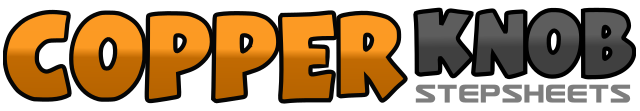 .......Compte:32Mur:4Niveau:Débutant - Country.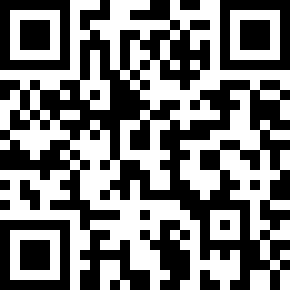 Chorégraphe:Frederic Fassiaux (FR) - Avril 2018Frederic Fassiaux (FR) - Avril 2018Frederic Fassiaux (FR) - Avril 2018Frederic Fassiaux (FR) - Avril 2018Frederic Fassiaux (FR) - Avril 2018.Musique:I'm Over You - Chris YoungI'm Over You - Chris YoungI'm Over You - Chris YoungI'm Over You - Chris YoungI'm Over You - Chris Young........1&2Coup Pd Devant, Poser Plante Du Pd, Croiser Pg Devant Pd.3&4Coup Pd Devant, Poser Plante Du Pd, Croiser Pg Devant Pd5-6Talon D Pose Devant, ¼ Tour A D,7&8Pd Derriere Pg, Pg Cote Pd, Pd Devant.1-2Pg Devant Pd, Pivoter 2 Pieds A D En ½ Tour.3-4½ Tour D, Pg Arriere, Pg Arriere, 1 /2 A D, Pd Devant.5-6Rock Step Av. G, Revient Pg Cote Pd.7-8Rock Step Ar. G, Revient Pg Cote Pd.1-2Appuie Pg, Revient Pd.3&4Croiser Pg Devant Pd, Glisser Pd A D, Croiser Pg Devant Pd.5-6Appuie Pd Revient Pg.7&8Croiser Pd Devant Pg, Glisser Pg A G, Croiser Pd Devant Pg.1-2Appuie Pg Revient Pd.3&4¼ Tour A G, Cross Pg Derriere Pd, Pas Pd A D, Pg A G.5-6 -7-8Pd Devant, Pivotet 2 Pieds ¼ G , Pd Devant, Pivoter 2 Pieds ¼ G